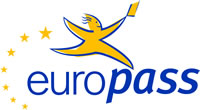 Supplemento al Certificato Europass (*)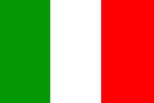 1. Denominazione del certificato (1)Diploma di Istruzione Professionale “Servizi socio-sanitari” Articolazione: “Arti ausiliarie delle professioni sanitarie, Ottico”(1) In lingua originale2. Denominazione tradotta del certificato (1)Specialization:  Healthcare, Optician(1) Se applicabile. La presente traduzione non ha valore legale.3. Profilo delle abilità e competenzeDecreto del Presidente della Repubblica del 15 marzo 2010 n.87Il Diplomato possiede le competenze di ottica ed oftalmica necessarie per realizzare, nel laboratorio oftalmico, ogni tipo di soluzione ottica personalizzata e per confezionare, manutenere e commercializzare occhiali e lenti, nel rispetto della normativa vigente.  Il Diplomato possiede le seguenti competenze:1.  Realizzare ausili ottici su prescrizione del medico e nel rispetto della normativa vigente.2. Assistere tecnicamente il cliente, nel rispetto della prescrizione medica,  nella selezione della montatura e delle lenti oftalmiche sulla base delle caratteristiche fisiche, dell’occupazione e delle abitudini.3. Informare il cliente sull’uso e sulla corretta manutenzione degli ausili ottici forniti.4. Misurare i parametri anatomici del paziente necessari all’assemblaggio degli ausili ottici.5. Utilizzare macchine computerizzate per sagomare le lenti e assemblarle nelle montature in conformità con la prescrizione medica.6. Compilare e firmare il certificato di conformità degli ausili ottici nel rispetto della prescrizione oftalmica e delle norme vigenti.7. Definire la prescrizione oftalmica dei difetti semplici (miopia e presbiopia, con esclusione dell'ipermetropia, astigmatismo e afalchia).          8. Aggiornare le proprie competenze relativamente alle innovazioni scientifiche e tecnologiche, nel rispetto della vigente    normativa.4. Attività professionali e/o tipologie di lavoro cui il titolare del certificato può accedereIl diplomato può essere impiegato nei laboratori oftalmici, sfruttando le sue competenze per realizzare ogni tipo di soluzione ottica personalizzata e per confezionare, manutenere e commercializzare occhiali e lenti, nel rispetto della normativa vigente.  In particolare è  in grado di :utilizzare in modo adeguato materiali, leghe, strumentazioni e tecniche di lavorazione e ricostruzione indispensabili per  preparare ausili e/o presidi sanitari con funzione correttiva, sostitutiva, integrativa ed estetica per il benessere della persona;utilizzare gli strumenti informatici di ausilio al proprio lavoro, nella tecnica professionale e nella gestione dei dati e degli archivi relativi ai clienti;applicare le norme giuridiche, sanitarie e commerciali che regolano l’esercizio della professione;dimostrare buona manualità e doti relazionali per interagire positivamente con i clienti. (*) Nota esplicativaIl presente documento è volto a fornire ulteriori informazioni sul certificato specificato e non ha di per sé alcun valore legale. Il formato della descrizione è basato sulla Risoluzione 93/C 49/01 del Consiglio del 3 dicembre 1992 sulla trasparenza delle qualifiche professionali, sulla Risoluzione 96/C 224/04 del Consiglio del 15 luglio 1996 sulla trasparenza dei certificati di formazione professionale, nonché sulla Raccomandazione 2001/613/CE del Parlamento europeo e del Consiglio del 10 luglio 2001 relativa alla mobilità nella Comunità degli studenti, delle persone in fase di formazione, di coloro che svolgono attività di volontariato, degli insegnanti e dei formatori.Per ulteriori informazioni: http://europass.cedefop.europa.eu © Comunità europee 2002 5. Base legale del certificato5. Base legale del certificatoDenominazione e status dell’ente che rilascia il certificatoIstituto (denominazione completa es: Istituto professionale / I.I.S. statale ) ” (nome dell’ istituto ) “Denominazione e status dell’autorità nazionale/regionale che accredita/riconosce il certificatoMinistero dell’Istruzione, dell’Università e della Ricercawww.istruzione.it Livello (nazionale o internazionale) del certificatoLivello 4 EQFSistema di votazione/ requisiti per il conseguimentoSuperamento di un esame di stato.Valutazione espressa in centesimi. E’ utilizzata l’intera scala numerica. Livello minimo per l’acquisizione del titolo di studio in esito all’esame di stato finale:  60/ 100 E’ possibile ottenere una lode oltre i 100/100mi.Accesso al successivo livello di istruzione/ formazioneIstruzione e Formazione Tecnica Superiore (percorsi IFTS)Istruzione Tecnica Superiore (ITS) UniversitàAccordi internazionaliBase giuridicaDecreto del Presidente della Repubblica 15 marzo 2010, n. 87 recante norme concernenti il riordino degli istituti professionali ai sensi dell’articolo 64, comma 4, del decreto legge 25 giugno 2008, n. 112, convertito dalla legge 6 agosto 2008, n. 133.Base giuridicaDecreto del Presidente della Repubblica 15 marzo 2010, n. 87 recante norme concernenti il riordino degli istituti professionali ai sensi dell’articolo 64, comma 4, del decreto legge 25 giugno 2008, n. 112, convertito dalla legge 6 agosto 2008, n. 133.6. Percorso ufficialmente riconosciuto per il conseguimento del certificato6. Percorso ufficialmente riconosciuto per il conseguimento del certificato6. Percorso ufficialmente riconosciuto per il conseguimento del certificatoDescrizione del tipo di istruzione/formazione professionale erogataPercentuale del programma totale di istruzione/formazione (%)Durata (ore/settimane/mesi/anni)Scuola/ centro di formazioneEs. 80 %Percorso Standard: 1056 ore annue per 5 anniLuogo di lavoroEs. 20 %ES. 210 ore totaliPercorso pregresso riconosciuto%-Durata totale dell’istruzione/formazione per il conseguimento del certificatoDurata totale dell’istruzione/formazione per il conseguimento del certificato5 anniLivello iniziale richiesto (facoltativo)Diploma di licenza conclusivo del I ciclo di istruzione.Informazioni complementari sulla struttura e organizzazione della formazione (facoltativo)(XXXX)Livello iniziale richiesto (facoltativo)Diploma di licenza conclusivo del I ciclo di istruzione.Informazioni complementari sulla struttura e organizzazione della formazione (facoltativo)(XXXX)Livello iniziale richiesto (facoltativo)Diploma di licenza conclusivo del I ciclo di istruzione.Informazioni complementari sulla struttura e organizzazione della formazione (facoltativo)(XXXX)